Challenge Yourself!****KS1****WEEK 6Can you…...Can create 10 different ways to balance around the house? Can you take photos of them?  Have a look at the Sporting Start Workout Videos on YouTube.. Your Parents can use the link below: https://www.youtube.com/channel/UCgKjH7HO7MGly1DW56614Aw Go on a nature walk can you identify: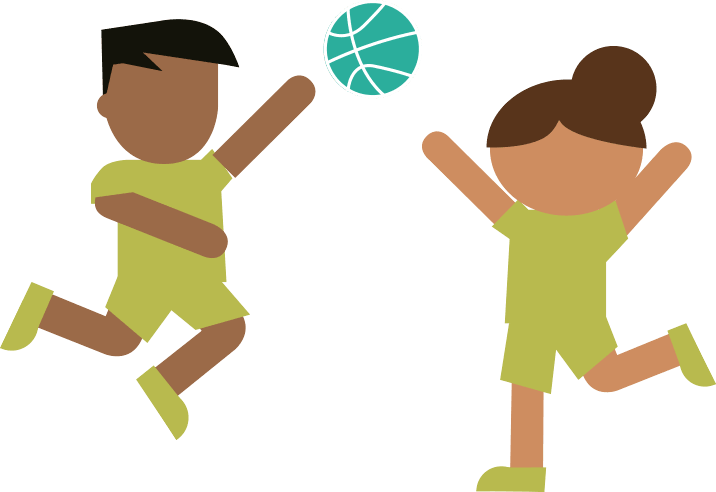 5 different treesBlossom5 different flowers 5 different birds Can you go on a bike ride with someone in your family? Have a go at the following:HoppingSkippingJumpingLeapingCreate your own hopscotch in the garden Can you bounce a ball like a basketball? Can you dribble the ball? Can you do a figure of 8 around your legs with the ball? 